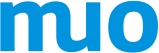 Dodavatel:Spectrum Brands s.r.o.Příkop 843/460200 Brno 201791036číslo objednávky	NIPEZ	ID	v Olomouci0050/12/2021	MUOLX001JWXHObjednáváme u Vás následující komponenty:1ks projektor bez zdroje (ZH606e) - cena á 39990 vč. DPH / NIPEZ 38652120-71ks laserový zdroj - cena á 39000,- Kč vč. DPH / NIPEZ 38636100-31ks zoom objektiv (1.2-1.92:1) - 21000,- Kč vč. DPH / NIPEZ 38651100-4Předpokládaná hodnota: 99 990,00 KčDěkujiMgr. Ondřej Zatloukalředitel Muzea umění OlomoucNa fakturu prosím uveďte číslo objednávkyMuzeum umění Olomouc státní příspěvková organizace Denisova 47771 11 Olomouc www.muo.cz info@muo.czT 00420 585 514 111–Bankovní spojení: xxxxxČíslo účtu: xxBIC (SWIFT): xxIBAN: xxIČ: 75079950vyřizujexxxx……….……….……….účel, zdůvodnění nákupuServisní komponenty - projektorPodpis schvalujícího (vedoucí oddělení, referátu, odboru)xx……….……….……….Podpis správce rozpočtu potvrzuji, že jsem prověřil(a) připravovanou operaci ustan.§ 13 vyhlášky 416/2004 Sb.Individuální příslib Kčbez DPH:s DPH: 99 990,00 Kčxx……….……….……….datum a podpisObjednávka nad 50.000 bez DPH Schvalující……….……….………. xx Registr smluvDotaceVýstavamuzeum umění olomouc / olomouc museum of art / kunstmuseum olmütz / muzeum sztuki w ołomuńcu